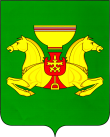 АСКИЗСКИЙ РАЙОН РЕСПУБЛИКИ ХАКАСИЯСОВЕТ ДЕПУТАТОВАСКИЗСКОГО РАЙОНА РЕСПУБЛИКИ ХАКАСИЯРЕШЕНИЕ29 сентября 2016 года № 51 рсОб утверждении Порядка предотвращения и (или)урегулирования конфликта интересов, сторонойкоторого является лицо, замещающее муниципальнуюдолжность в органах местного самоуправления муниципаль-ного образования Аскизский район и Порядка увольнения(освобождения от должности) лиц, замещающих муниципаль-ные должности в органах местного самоуправления муниципальногообразования Аскизский район, в связи с утратой доверияВ соответствии со статьями 12.1, 13.1 Федерального закона от 25.12.2008 N 273-ФЗ "О противодействии коррупции" Совет депутатов РЕШИЛ:1. Утвердить Порядок предотвращения и (или) урегулирования конфликта интересов, стороной которого является лицо, замещающее муниципальную должность в органах местного самоуправления муниципального образования Аскизский район /приложение 1/.2.  Утвердить Порядок увольнения (освобождения от должности) лиц, замещающих муниципальные должности в органах местного самоуправления муниципального образования Аскизский район, в связи с утратой доверия /приложение 2/.3.  Настоящее Решение вступает в силу со дня его принятия.1. Настоящий Порядок предотвращения и (или) урегулирования конфликта интересов, стороной которого является лицо, замещающее муниципальную должность в  органах местного самоуправления муниципального образования Аскизский район (далее - Порядок), определяет порядок действий при возникновении или угрозе возникновения конфликта интересов в его деятельности.2. В соответствии с Федеральным законом от 25.12.2008 N 273-ФЗ "О противодействии коррупции" под конфликтом интересов понимается ситуация, при которой личная заинтересованность (прямая или косвенная) лица, замещающего должность, замещение которой предусматривает обязанность принимать меры по предотвращению и урегулированию конфликта интересов, влияет или может повлиять на надлежащее, объективное и беспристрастное исполнение им должностных (служебных) обязанностей (осуществление полномочий).Под личной заинтересованностью понимается возможность получения доходов в виде денег, иного имущества, в том числе имущественных прав, услуг имущественного характера, результатов выполненных работ или каких-либо выгод (преимуществ) лицом, замещающим муниципальную должность в органах местного самоуправления муниципального образования Аскизский район (далее – лицом, замещающим муниципальную должность), и (или) состоящими с ним в близком родстве или свойстве лицами (родителями, супругами, детьми, братьями, сестрами, а также братьями, сестрами, родителями, детьми супругов и супругами детей), гражданами или организациями, с которыми лицо, замещающее муниципальную должность, и (или) лица, состоящие с ним в близком родстве или свойстве, связаны имущественными, корпоративными или иными близкими отношениями.3. Лицо, замещающее муниципальную должность, обязано принимать меры по недопущению любой возможности возникновения конфликта интересов.4. В случае если лицо, замещающее муниципальную должность, владеет ценными бумагами, акциями (долями участия, паями в уставных (складочных) капиталах организаций), оно обязано в целях предотвращения конфликта интересов в течение 30 дней с момента возникновения конфликта интересов или угрозы его возникновения передать принадлежащие ему ценные бумаги, акции (доли участия, паи в уставных (складочных) капиталах организаций) в доверительное управление в соответствии с законодательством Российской Федерации.5. Лицо, замещающее муниципальную должность, при возникновении личной заинтересованности, которая приводит или может привести к конфликту интересов, обязано в письменной форме незамедлительно до совершения действия (бездействия), с которым связано возникновение личной заинтересованности, уведомить об этом Совет депутатов Аскизского района и самостоятельно принять меры по предотвращению и (или) урегулированию конфликта интересов в виде отказа от выгоды, явившейся причиной возникновения конфликта интересов.6. Невыполнение лицом, замещающим муниципальную должность, обязанности, предусмотренной пунктом 5 настоящего Порядка, является основанием для его увольнения (освобождения от должности) в связи с утратой доверия.7. Информирование Совета депутатов Аскизского района осуществляется путем составления лицом, замещающим муниципальную должность, уведомления по форме согласно приложению к настоящему Порядку, которое подлежит обязательной регистрации в Совете депутатов Аскизского района.8. При приеме уведомления, предусмотренного пунктом 7 настоящего Порядка, лицу, замещающему муниципальную должность, выдается копия уведомления с отметкой о регистрации под расписку в журнале регистрации входящих документов Совета депутатов Аскизского района. На оригинале уведомления и его копии ставится отметка "Уведомление зарегистрировано" с указанием даты и номера регистрации, фамилии, инициалов и должности лица, зарегистрировавшего уведомление. Отказ в принятии и регистрации уведомления, а также невыдача копии уведомления с отметкой о регистрации не допускаются.9. В уведомлении лицо, замещающее муниципальную должность, должно указать следующие сведения:1) фамилию, имя, отчество, должность;2) описание личной заинтересованности, которая приводит или может привести к возникновению конфликта интересов;3) описание должностных обязанностей, на исполнение которых может негативно повлиять либо негативно влияет личная заинтересованность.10. Совет депутатов Аскизского района на ближайшей сессии со дня регистрации уведомления принимает решение о проведении проверки по факту возникновения личной заинтересованности у лица, замещающего муниципальную должность, и поручает ее проведение специально создаваемой комиссии (далее - Комиссия). Одновременно с принятием решения о проведении проверки Совет депутатов Аскизского района утверждает порядок проведения указанной проверки и состав Комиссии, которой поручается ее проведение. На рассмотрение Комиссии передаются имеющиеся материалы для оценки ситуации конфликта интересов, стороной которого является лицо, замещающее муниципальную должность, и подготовки рекомендаций о мерах по его предотвращению и (или) урегулированию.11. Срок проведения проверки не должен превышать 30 дней со дня принятия решения о ее проведении.12. По результатам своей работы Комиссия дает одно из следующих заключений:1) об отсутствии конфликта интересов;2) о наличии конфликта интересов.При принятии решения о наличии конфликта интересов комиссия подготавливает рекомендации о мерах по его предотвращению и (или) урегулированию.Указанные в настоящем пункте материалы передаются в Совет депутатов Аскизского района.13. Совет депутатов Аскизского района рассматривает представленные Комиссией материалы на ближайшей сессии со дня окончания срока проверки и принимает одно из следующих решений:1) об отсутствии конфликта интересов;2) о наличии конфликта интересов и применении мер по его предотвращению и (или) урегулированию с учетом рекомендаций комиссии.14. После принятия Советом депутатов Аскизского района решения о наличии конфликта интересов, стороной которого является лицо, замещающее муниципальную должность, и применения мер по его предотвращению и (или) урегулированию на официальном сайте Совета депутатов Аскизского района размещается информация о возникшем конфликте интересов и принятых мерах по его предотвращению и (или) урегулированию с соблюдением требований законодательства Российской Федерации о государственной тайне и о защите персональных данных.Приложениек Порядку предотвращения и (или) урегулирования конфликта интересов, стороной которого является лицо, замещающее муниципальную должность в органах местного самоуправления муниципального образования Аскизский районФормауведомления о возникновении личной заинтересованности, которая приводит или может привести к конфликту интересов лица, замещающего муниципальную должность в органах местного самоуправления муниципального образования Аскизский район                            В Совет депутатов Аскизского района                            от _____________________________                           ________________________________                                           (наименование должности, Ф.И.О.)Уведомлениео возникновении личной заинтересованности, которая приводит или может привести к конфликту интересов лица, замещающего муниципальную должность в органах местного самоуправления муниципального образования Аскизский районСообщаю, что:1. ________________________________________________________________________________________    ________________________________________________________________________________________    ________________________________________________________________________________________(описание личной заинтересованности,которая приводит или может привести к возникновению конфликта интересов)    2. ______________________________________________________________________________________    ________________________________________________________________________________________    ________________________________________________________________________________________(описание должностных обязанностей, на исполнение которых можетнегативно повлиять либо негативно влияет личная заинтересованность)    3. ______________________________________________________________________________________    ________________________________________________________________________________________    ________________________________________________________________________________________(дополнительные сведения)__________________                ____________________            ___________________________________           (дата)                                       (подпись)                                  (инициалы и фамилия)1. Настоящим определяется порядок увольнения (освобождения от должности) лиц, замещающих муниципальные должности в органах местного самоуправления муниципального образования Аскизский район, (далее - Порядок) в связи с утратой доверия в случаях, установленных статьей 13.1 Федерального закона от 25.12.2008 N 273-ФЗ "О противодействии коррупции".2. Увольнение (освобождение от должности) лица, замещающего муниципальную должность в органе местного самоуправления муниципального образования Аскизский район (далее - лицо, замещающее муниципальную должность), в связи с утратой доверия (далее – увольнение (освобождение от должности) в связи с утратой доверия) осуществляется на основании решения Совета депутатов Аскизского район, принимаемого по результатам проверки.Решение о проведении проверки, утверждении состава комиссии, которой поручается ее проведение, принимается Советом депутатов Аскизского района.Основанием для проведения данной проверки является письменная информация, содержащая сведения о совершении лицом, замещающим муниципальную должность, коррупционных правонарушений, указанных в статье 13.1 Федерального закона от 25.12.2008 N 273-ФЗ "О противодействии коррупции", представленная в соответствующий орган местного самоуправления муниципального образования Аскизский район:1) правоохранительными и другими государственными органами, органами местного самоуправления и их должностными лицами;2) постоянно действующими руководящими органами политических партий и зарегистрированными в соответствии с законом иными общероссийскими общественными объединениями, не являющимися политическими партиями, а также региональными и местными отделениями политических партий, межрегиональных, региональных и местных общественных объединений;3) Общественной палатой Российской Федерации, Общественной палатой Республики Хакасия;4) редакциями общероссийских, региональных и местных средств массовой информации.3. При принятии решения об увольнении (освобождении от должности) в связи с утратой доверия учитываются характер и тяжесть совершенного лицом, замещающим муниципальную должность, коррупционного правонарушения, обстоятельства, при которых оно совершено, соблюдение им других ограничений и запретов, требований о предотвращении или об урегулировании конфликта интересов и исполнение им обязанностей, установленных в целях противодействия коррупции, а также результаты предшествующего совершению коррупционного правонарушения исполнения им своих должностных обязанностей.4. Решение об увольнении (освобождении от должности) в связи с утратой доверия принимается не позднее чем через 30 календарных дней со дня регистрации в установленном порядке информации, указанной в пункте 2 настоящего решения, не считая периодов временной нетрудоспособности лица, замещающего муниципальную должность, пребывания его в отпуске, периода неисполнения должностных обязанностей по иным уважительным причинам, а также периода проведения в отношении него соответствующей проверки и рассмотрения результатов данной проверки. При этом решение об увольнении (освобождении от должности) в связи с утратой доверия должно быть принято не позднее шести месяцев со дня совершения коррупционного правонарушения.5. До принятия решения об увольнении (освобождении от должности) в связи с утратой доверия у лица, замещающего муниципальную должность, отбирается письменное объяснение.6. При рассмотрении и принятии решения об увольнении (освобождении от должности) в связи с утратой доверия должны быть обеспечены:- заблаговременное получение лицом, замещающим муниципальную должность, уведомления о дате, времени и месте рассмотрения результатов проверки, указанной в пункте 2 настоящего решения, а также ознакомление с информацией о совершении лицом, замещающим муниципальную должность, коррупционного правонарушения;- представление лицу, замещающему муниципальную должность, возможности дать объяснения по поводу обстоятельств, выдвигаемых в качестве оснований для его увольнения (освобождения от должности) в связи с утратой доверия.7. В решении об увольнении (освобождении от должности) лица, замещающего муниципальную должность, в связи с утратой доверия указываются существо совершенного им коррупционного правонарушения и положения нормативных правовых актов, которые им были нарушены, а также основания, предусмотренные статьей 13.1 Федерального закона от 25.12.2008 N 273-ФЗ "О противодействии коррупции".8. Решение об увольнении в связи с утратой доверия председателя Совета депутатов Аскизского района подписывается депутатом, председательствующим на заседании Совета депутатов Аскизского района.Решение об увольнении в связи с утратой доверия иных лиц, замещающих муниципальные должности в органах местного самоуправления муниципального образования Аскизский район, подписывается председателем Совета депутатов Аскизского района и вступает в силу с момента его официального опубликования.9. Копия решения об увольнении (освобождении от должности) в связи с утратой доверия вручается лицу, замещавшему муниципальную должность, под роспись в течение пяти рабочих дней со дня вступления в силу соответствующего решения, не считая времени отсутствия лица, замещавшего муниципальную должность, на рабочем месте по уважительным причинам.10. Решение об увольнении (освобождении от должности) в связи с утратой доверия лица, замещающего муниципальную должность, подлежит обязательному официальному опубликованию в средствах массовой информации.11. Лицо, замещавшее муниципальную должность, вправе обжаловать решение об увольнении (освобождении от должности) в связи с утратой доверия в порядке, установленном законодательством Российской Федерации.Председателю Совета депутатов Аскизского районаВ.М. ЗиминуУВАЖАЕМЫЙ ВЛАДИМИР МИХАЙЛОВИЧ!             Администрация Аскизского района Республики Хакасия ходатайствует о включении в повестку дня очередной сессии Совета депутатов Аскизского района следующего вопроса  - Об утверждении Порядка предотвращения и (или) урегулирования конфликта интересов, стороной которого является лицо, замещающее муниципальную должность в органах местного самоуправления муниципального образования Аскизский район и Порядка увольнения (освобождения от должности) лиц, замещающих муниципальные должности в органах местного самоуправления муниципального образования Аскизский район, в связи с утратой доверия.            Время для доклада – 5 минут.            Докладчик – руководитель аппарата Администрации  Золотарева Т.М., контактный телефон 9-18-30.            Решение подлежит опубликованию в средствах массовой информации.Рассылка: Администрация Аскизского района – 3 экземпляра.Исполняющий обязанностиглавы Администрации                                                                                           Г.В.НовиковаТербежекова И.Н.91461                                                                                              Совет  депутатов Аскизского районаПОЯСНИТЕЛЬНАЯ ЗАПИСКАк  проекту решения Совета депутатов Аскизского района «Об утверждении Порядка предотвращения и (или) урегулирования конфликта интересов, стороной которого является лицо, замещающее муниципальную должность в органах местного самоуправления муниципального образования Аскизский район и Порядка увольнения (освобождения от должности) лиц, замещающих муниципальные должности в органах местного самоуправления муниципального образования Аскизский район, в связи с утратой доверия».            Проект решения Совета депутатов Аскизского района «Об утверждении Порядка предотвращения и (или) урегулирования конфликта интересов, стороной которого является лицо, замещающее муниципальную должность в органах местного самоуправления муниципального образования Аскизский район и Порядка увольнения (освобождения от должности) лиц, замещающих муниципальные должности в органах местного самоуправления муниципального образования Аскизский район, в связи с утратой доверия» вносится на рассмотрение сессии Совета депутатов в целях реализации Федерального закона от 25.12.2008 года № 273-ФЗ «О противодействии коррупции».Финансово-экономическое обоснование не требуется.Руководитель аппарата Администрации                                                             Т.М.ЗолотареваРОССИЙСКАЯ ФЕДЕРАЦИЯ
РЕСПУБЛИКА ХАКАСИЯРОССИЯ ФЕДЕРАЦИЯЗЫНДАFЫ
ХАКАС РЕСПУБЛИКАНЫН,ГлаваАскизского района                                         А.В. Челтыгмашев          мпПредседательСовета депутатовАскизского района                                             В.М. Зимин          мпПОРЯДОКпредотвращения и (или) урегулирования конфликта интересов, стороной которого является лицо, замещающее муниципальную должность в органах местного самоуправления муниципального образования Аскизский районПриложение 1к Решению Совета депутатовАскизского районаот 29.09.2016 № 51 рсПОРЯДОКувольнения (освобождения от должности) лиц, замещающих муниципальные должности в органах местного самоуправления муниципального образования Аскизский район, в связи с утратой доверияПриложение 2к Решению Совета депутатовАскизского районаот 29.09.2016 № 51 рсРоссийская ФедерацияРеспублика ХакасияАдминистрацияАскизского районаРоссия ФедерациязыХакас РеспубликаАсхыс аймаанынустаF-пастааСуворова ул.,  д.2,  с.Аскиз,  655700тел: (390-45)  9-13-31,  9-11-02т/факс: (390-45)  9-21-07Email: mo_askiz@ rambler.ru,askizadmobsh@rambler.ruИНН 1905008061, БИК 049514001,л/с 03017531080 в УФК по РХГРКЦ НБ РХ Банка России г.Абакан,р/с 40204810995140010021от  «    »             2016 г . №_____Российская ФедерацияРеспублика ХакасияАдминистрацияАскизского районаРоссия ФедерациязыХакас РеспубликаАсхыс аймаанынустаF-пастааСуворова ул.,  д.2,  с.Аскиз,  655700тел: (390-45)  9-13-31,  9-11-02т/факс: (390-45)  9-21-07Email: mo_askiz@ rambler.ru,askizadmobsh@rambler.ruИНН 1905008061, БИК 049514001,л/с 03017531080 в УФК по РХГРКЦ НБ РХ Банка России г.Абакан,р/с 40204810995140010021от  «    »             2016 г . №_____